UIT DIE PEN VAN DIE CEO (9/20) 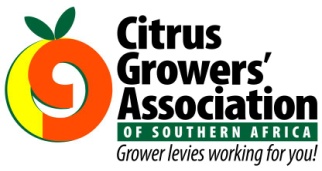 (Volg my op Twitter justchad_cga)Justin Chadwick 13 Maart 2020CORONA VIRUS (COVID 19)Het jy al ooit gehoor dat mense kalmeer as hulle aangesê word om te kalmeer en nie paniekerig te raak nie? Die meeste van die tyd doen hulle presies die teenoorgestelde - en dit is beslis die geval met die Corona-virus. Daar is baie literatuur oor die virus, baie vals nuus en baie goeie raad. Om deur alles te sif is moeilik – tog blyk dit om virusvry te bly, is in ons hande (letterlik - hou aan om hande te was). Daar was ook baie nuus oor die impak op handel, veral vars produkte. Freshfel het 'n goeie opsomming van die huidige stand van sake vrygestel, waarvan sommige in hierdie nuusbrief ingesluit is. Een impak van die virus is dat dit my voorspellings vir 2020 beïnvloed het (gelukkig). In Januarie het ek die volgende geskryf: “Alhoewel spanning in die Midde-Ooste dalk ver weg lyk, het dit 'n invloed op die olieprys. 'n Hoofberig van 'n week gelede dui op 'n terugkeer na US $ 100 per vat”. Met die olieprys wat met 30% gedaal het om te verhandel in die mid $30 per vat, is daardie voorspelling nou by die venster uit.Die daling in oliepryse het negatiewe gevolge vir die Russiese Roebel gehad, wat aansienlik verswak het nadat Rusland sy onttrekking aan OPEC aangekondig het, en dit sal waarskynlik voortgaan om te verswak. Dit sal beteken dat ingevoerde vars produkte 'n bietjie duurder in Rusland gaan wees, wat die geleenthede in die mark beperk. Praat oor wisselkoers skommelinge, die Suid-Afrikaanse rand het ook pakslae gekry - wat tot voordeel sal wees vir diegene in die uitvoerbedryf (hoewel dit negatief is ten opsigte van ingevoerde insetbehoeftes, verpakking en $ gedenomineerde dienste soos verskeping en brandstof).Diegene wat vars produkte op die oomblik uitvoer, ervaar die gevolg van vertragings in hawens regoor die wêreld - maar veral in China (volgens Xinyang en Sjanghai is dit die ergste met die addisionele kostes wat vir opeenhopings ingestel is). Afgesien van die ekstra storing, addisionele kostes en ander kostes - beïnvloed die vertragings die rakleeftyd van die vrag. Die miljoen dollar (biljoen?) vraag is wanneer sal dit eindig. Selfs met innoverende planne van die Chinese regering (die afname in die brandstofprys, die opening van tolpaaie om die verkeer vrylik te laat beweeg en wegdoening met die interprovinsiale rompslomp) sal dit tyd neem om die agterstand uit te wis. Die sitrusbedryf van die Suidelike Halfrond hoop dat dit sal gebeur voordat hul produk moet begin beweeg.Die impak van aankooppatrone het ook 'n invloed op vars produkte. Daar is minder mense wat uiteet, mense beperk besoeke aan supermarkte; daar is 'n toename in aanlyn-aankope. Uitvoerders moet hierdie neigings in ag neem en sorg dat hul hul voorsieningskettings aanpas om voordeel uit hierdie tendense te trek.Die menslike tragedie van mense wat sterf, word goed gerapporteer - en dit beteken dat mense ekstra voorsorg tref. Die grootste invloed wat hierdie virus op die sitrusbedryf in Suider-Afrika kan hê (myns insiens) is as die infeksies buite beheer raak - mense wat nou saam werk (soos op plase, in pakhuise, koelkamers, houerterminale, ens.) kan aangesê word om tuis te bly indien positiewe gevalle op hierdie werksplekke geïdentifiseer sou word, wat beteken dat werk ernstig ontwrig kan word as dit nie beperk word nie. Dit is belangrik dat sake-eienaars moet weet watter voorsorgmaatreëls in plek gestel moet word om infeksies sover as moontlik te voorkom - beoefen goeie higiëne en volg die advies van kundiges.Op 'n positiewe noot, meeste mense erken sitrus as 'n goeie middel teen verkoue en griep, en as 'n immuunversterker. Dit kan beteken dat verbruikers sitrus gaan koop en bêre. Baie verbruikers regoor die wêreld begin om vars produkte met 'n lang lewe (behalwe toiletpapier en ontsmettingsmiddels) te stoor.CGA GROEP MAATSKAPPYE (CRI, RIVIER BIOSCIENCE, XSIT, CGA CULTIVAR COMPANY, CGA GROWER DEVELOPMENT COMPANY & CITRUS ACADEMY) WORD DEUR SUIDER-AFRIKA SE SITRUSPRODUSENTE BEFONDS“When China sneezes, the world catches a cold” Adapted